
ա) x+4= 19
19-4= 15
x= 15

բ) x-10= 7
10+7= 17
x= 17

գ) 35-x=5
35-5= 30
x= 30

դ) 11+x= 25
25-11= 14
x= 14

ե) x+7= 8
8-7= 1
x= 

զ) 15-3x= 3
-3x= 3-15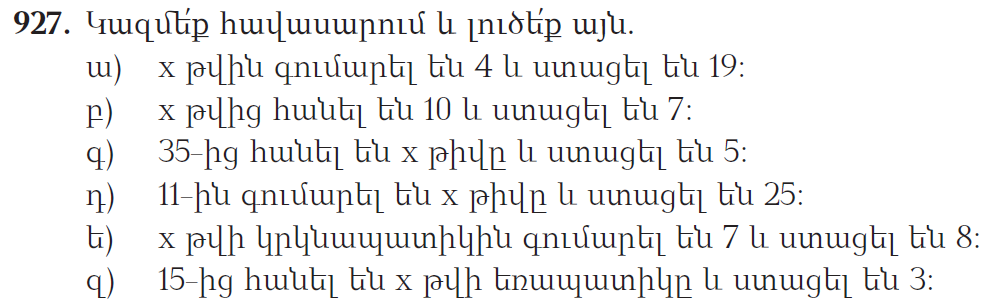 -3x=-12X=4



ա) x<3
x= 2 Այո բավարարում է

բ)  2x<3
x= 1 Ոչ չի բավարարում

գ) x>4
x= 7 Այո բավարարում է

դ) 3x>4
x= 1 Այո բավարարում է

ե) 5x>0
x= 1 Այո բավարարում է

զ) 8- x <10
x= 1 Այո բավարարում է 


ա) 2<X<8
x= 3,4,5,6,7

բ) x=2,3,4

գ) 0< x <10
x= 1,2,3,4,5,6,7,8,9

դ) -2 < x < 3
x= -1,0,1,2

ե) -7 < x < 12
x= -6,-5,-4,-3,-2,-1,0,1,2,3,4,5,6,7,8,9,10,11

զ) x= -8,-7,-6,-5,-4,-3



ա) 2 < x < 5
x= 3,4

բ) 3 < x < 7
x= 4,5,6

գ) x > 0
x= 1,2,3,4,5,6,7,8,9

դ) 0 < x < 
x= 2

ե) x < 4
x= 1,2,3

զ) 
x= 3,4,5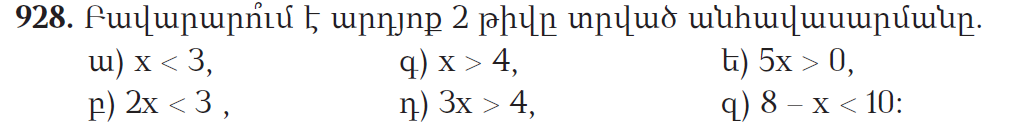 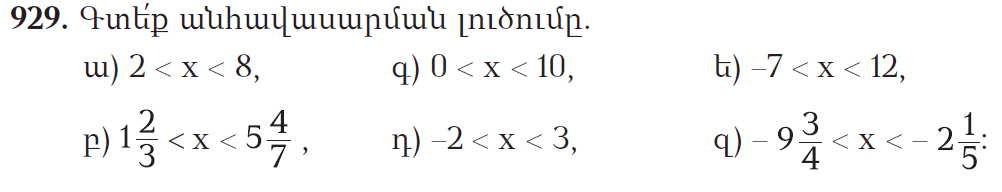 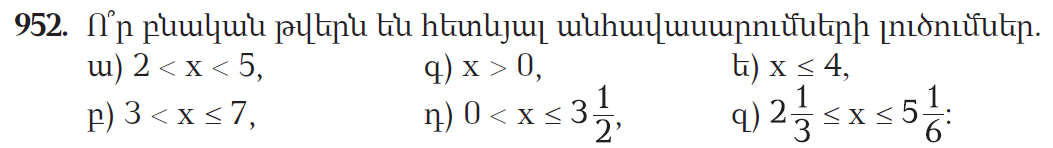 